СОВЕТ ДЕПУТАТОВГНЕЗДОВСКОГО СЕЛЬСКОГО ПОСЕЛЕНИЯСМОЛЕНСКОГО РАЙОНА СМОЛЕНСКОЙ ОБЛАСТИР Е Ш Е Н И Е          от  « 12 » мая 2020г.                                                                      № 11О внесении изменений в решение Совета депутатов Гнездовского сельского поселения Смоленского района Смоленской области от 23.08.2012года №32 «Об утверждении положения о бюджетном процессе в Гнездовском   сельском  поселении Смоленского района Смоленской области» В соответствии с Федеральным законом от 01.04.2020 № 103-ФЗ «О внесении изменений в Федеральный закон «О приостановлении действия отдельных положений Бюджетного кодекса Российской Федерации и установлении особенностей исполнения федерального бюджета в 2020 году»,Совет депутатов Гнездовского сельского поселения Смоленского района Смоленской областиРЕШИЛ:1. Приостановить до 1 января 2021 года действие статьи 27 (в части срока), пункта 4 статьи 46, (в части срока)  решения Совета депутатов Гнездовского сельского поселения Смоленского района Смоленской области от 23.08.2012года №32 «Об утверждении положения о бюджетном процессе в Гнездовском   сельском  поселении Смоленского района Смоленской области»2. Настоящее решение опубликовать в газете «Сельская правда».Глава муниципального образования Гнездовского сельского поселения Смоленского района Смоленской области                                     Е.С. Соловьева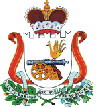 